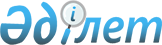 О внесении изменений и дополнения в постановление Правительства Республики Казахстан от 9 июля 2009 года № 1048
					
			Утративший силу
			
			
		
					Постановление Правительства Республики Казахстан от 26 февраля 2010 года № 133. Утратило силу постановлением Правительства Республики Казахстан от 29 апреля 2022 года № 268.
      Сноска. Утратило силу постановлением Правительства РК от 29.04.2022 № 268.
      Правительство Республики Казахстан ПОСТАНОВЛЯЕТ:
      1. Внести в постановление Правительства Республики Казахстан от 9 июля 2009 года № 1048 "Об образовании Координационного совета по форсированному индустриальному развитию Республики Казахстан" следующие изменения и дополнение:
      1) в Положении о Координационном совете по форсированному индустриальному развитию Республики Казахстан, утвержденном указанным постановлением:
      в пункте 7:
      в подпункте 4) слова "центральные и региональные" исключить;
      в подпункте 6) слова "центральных, региональных" исключить;
      дополнить подпунктом 8) следующего содержания:
      "8) осуществлять методическое руководство местными координационными советами";
      2) ввести в состав Координационного совета по форсированному индустриальному развитию, утвержденный указанным постановлением:
      Айтаева                       - директора Департамента
      Рената Курметжановича           межотраслевой координации
                                      индустриально-инновационного развития
                                      Министерства индустрии и торговли
                                      Республики Казахстан, секретарем;
      Аббаса                        - заместителя председателя акционерного
      Бауыржана Аббасовича            общества "Национальный научно-
                                      технологический холдинг "Парасат"
                                      (по согласованию);
      Смирнова                      - председателя правления дочернего
      Олега Евгеньевича               банка акционерного общества "Сбербанк
                                      России" (по согласованию);
      Тен                           - председателя правления акционерного
      Александра Эриковича            общества "Caspian Group" (пo
                                      согласованию);
      Кульсеитова                   - председателя правления акционерного
      Айдына Женисовича               общества "Национальный инновационный
                                      фонд" (по согласованию);
            строку:
      "Жакупов                      - Управляющий директор акционерного
      Айдар Бексултанович             общества "Национальный научно-
                                      технологический холдинг "Парасат"
                                      (по согласованию)"
            изложить в следующей редакции:
      "Жакупов                      - вице-министр образования и науки
      Айдар Бексултанович             Республики Казахстан";
      вывести из указанного состава: Цой Игоря Владимировича, Токжанова Ауельбека Турсуновича.
      2. Настоящее постановление вводится в действие со дня подписания.
					© 2012. РГП на ПХВ «Институт законодательства и правовой информации Республики Казахстан» Министерства юстиции Республики Казахстан
				
Премьер-Министр
Республики Казахстан
К. Масимов